ЗАСТУПНИК ГОЛОВИ – керівник апарату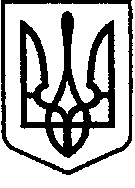         ЧерНІГІВСЬКОЇ  обласної  державної  адміністрації14000, м. Чернігів, вул.Шевченка,7, тел. 3-17, помічник, секретар 67-50-37										№ 04-10/ДОРУЧЕННЯНа виконання вимог Закону України «Про оздоровлення та відпочинок дітей»,  відповідно до обласної Програми оздоровлення та відпочинку дітей Чернігівської області на 2016-2020 роки, Плану заходів щодо організації літнього оздоровлення та відпочинку дітей області у 2017 році, з метою якісного проведення оздоровчого сезону 2017 року:1.1. Провести роботу щодо розробки та складання перспективної мережі закладів оздоровлення та відпочинку на 2018 рік.  						Термін: до 31 грудня 2017 року1.2. Вивчити питання щодо можливості перепрофілювання скорочених закладів освіти під сезонні дитячі заклади оздоровлення та відпочинку. Термін: до 31 грудня 2017 року1.3. За результатами виконання доручення інформацію для узагальнення надавати Департаменту сім’ї, молоді та спорту облдержадміністрації відповідно до визначених термінів на адресу електронної пошти (dsms_post@cg.gov.ua).Термін: до 31 грудня 2017 року 2.1. Усунути недоліки виявлені під час перевірок робочою групою та фахівцями Головного управління Держпродспоживслужби в Чернігівській області щодо дотримання вимог санітарного законодавства.Термін: до 31 серпня 2017 року 3.1.Під час перевірок функціонуючих закладів оздоровлення та відпочинку особливу увагу звертати на умови зберігання харчових продуктів, приготування готових страв у відповідності до вимог чинного законодавства.  Термін: до 31 серпня 2017 року4.1. З метою недопущення епідемічних ускладнень в закладах оздоровлення посилити контроль щодо дотримання персоналом закладів вимог санітарного законодавства.	4.2. Провести необхідну організаційну роботу щодо оцінки ефективності оздоровлення дітей в умовах дитячого оздоровчого табору.             Термін: під час оздоровчої кампанії    5.1. Провести роботу щодо розробки та складання перспективної мережі закладів оздоровлення та відпочинку на 2018 рік.  						Термін: до 31 грудня 2017 рокуН.А. РомановаЛемеш Н.П.   675443 1.Райдержадміністраціям, виконавчим комітетам міських рад Чернігова, Ніжина, Прилук, Новгород-Сіверського (за згодою), об’єднаним територіальним громадам (за згодою)2.Гармашу П.П., Конопацькому М.А.головам Городнянської, Варвинської, Куликівської, Ніжинської, Прилуцької, Чернігівської райдержадміністраціям, голові Ніжинської міської ради3.Райдержадміністраціям, виконавчим комітетам міських рад Чернігова, Ніжина, Прилук, Новгород-Сіверського (за згодою), об’єднаним територіальним громадам (за згодою)4.Райдержадміністраціям, виконавчим комітетам міських рад Чернігова, Ніжина, Прилук, Новгород-Сіверського (за згодою), об’єднаним територіальним громадам (за згодою), керівникам закладів оздоровлення та відпочинку5.Лемеш Н.П., Конопацькому М.А., Гармашу П.П., Чаплієву С.О.  (за згодою)